In Person Event Registration Policy and Procedure v.2020-08-03Event Registration GoalsPre-screening of all attendees (including staff and volunteers) before in person eventIssuing of tickets to keep events at or below maximum capacity for attendanceKeep record of contact information for all attendees for contact tracing if a positive COVID-19 case occursProtocolEvery in person event will designate a Secretary, who will record the Event Registration and prepare a list of attendees and their corresponding ticket for the Head Usher at the event.  Set up a new Google Credential for the Secretary to be determined by the Ministry Team.7 days before the event (Monday for the following Sunday), the Secretary will publish an on line standardized Event Registration Form from the copy below through “Make a copy” and paste it into the new Google Credential of the Secretary to be determined by the Ministry Team (see Figure 1.): https://docs.google.com/forms/d/1KZHHjTxxdx5QTheVT0_jFEykq93I4NCUr9gUa1P4kPA/edit (Google Credential for standardized form is jaffrayevents@gmail.com “99Tjcac50”)Figure 1. Settings 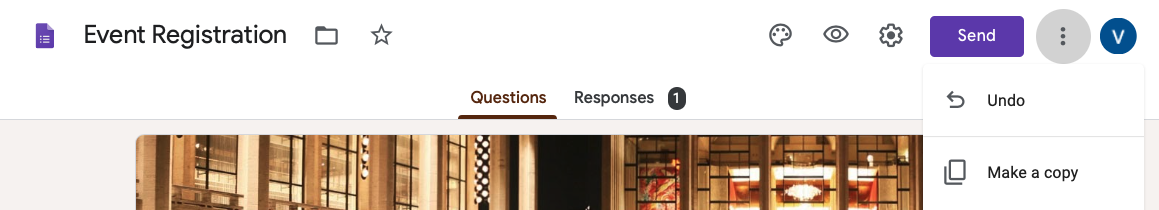 Each event must customize the “Title” of the event, including the name, address, date and time, and contact information of that event to be determined by the Ministry Team.  (see Figure 2.)Figure 2. Title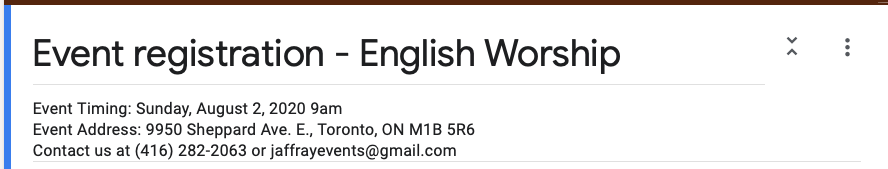 Each Ministry Team must establish a process to reach those who do not have internet/email service for Event Registration (e.g. someone to phone potential attendee to complete the on line Event Registration for that person).In your customized Event Registration Form, Under “Responses” tab, select the “…” tab on the far right to bring out the Options Menu (see Figure 3.) Figure 3. Options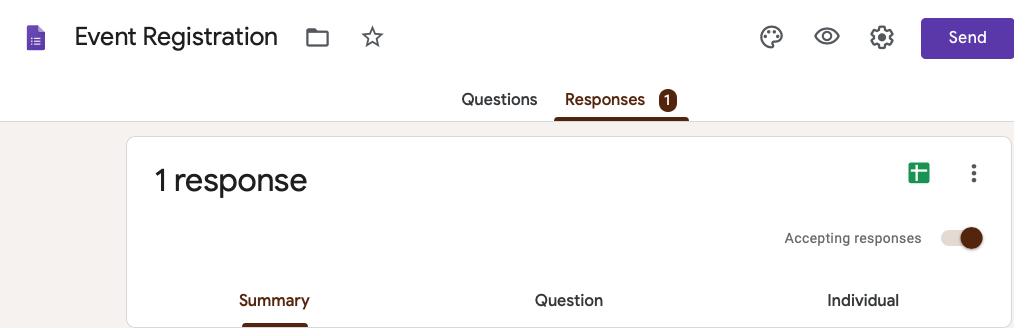 Select “Get email notifications for new responses” and each time a registration is completed, the Google Credential where you have placed the form will receive an email.Figure 4. Email Notification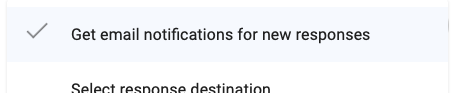 Notify Deacon Stanley Pak stanley.cy.pak@gmail.com , the Webmaster, or your respective Ministry Team webmaster to provide a link to your event registration on the www.tjcac.org website.When you receive email notification of the registration, review the details of the registration (select “Response X”) which will appear in a web page: (see Figure 5.) Figure 5. Email notification 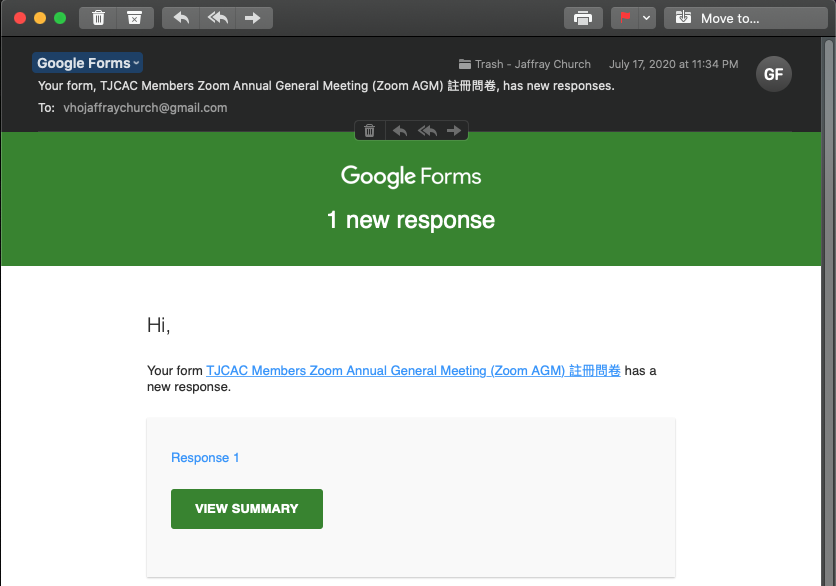 Under the “Responses” tab and “Individual” tab (see Figure 6.), review the answer to every question to determine if the Registration is a. “Pre-Screen Negative” or b. “Pre-Screen Positive”.Figure 6. Individual Response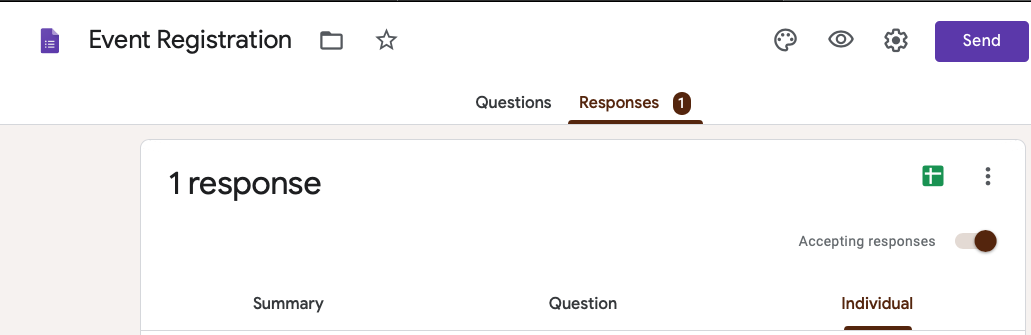 If the Registration is “Pre-Screen Negative” assign a Ticket Number to that registration and send an email response to the Registrant.  You will identify the Ticket Number to assign by selecting “View Responses in Sheets” and opening a new web page. (see Figure 7.)Figure 7. View Responses in Sheets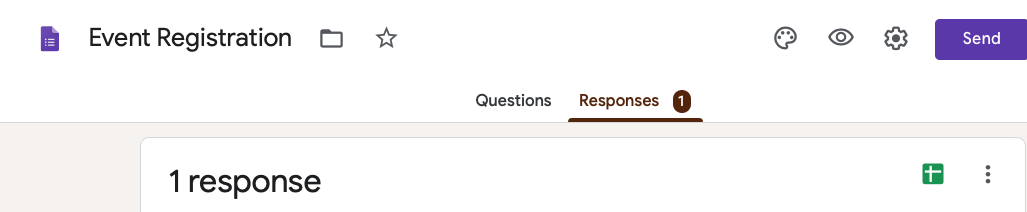 In the new Sheets web page, add 3 titles under the next 3 columns “Pre-Screen Neg”, “Ticket Number”, “Pre-Screen Pos” (see Figure 8.)Figure 8. Add Sheets New Column Titles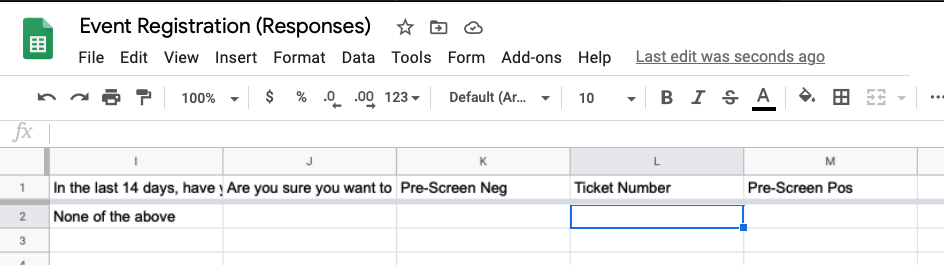 In the cell for that “Registration” and “Pre-Screen Neg” enter “1” (see Figure 9.)Figure 9. Add Marker for Pre-Screen Neg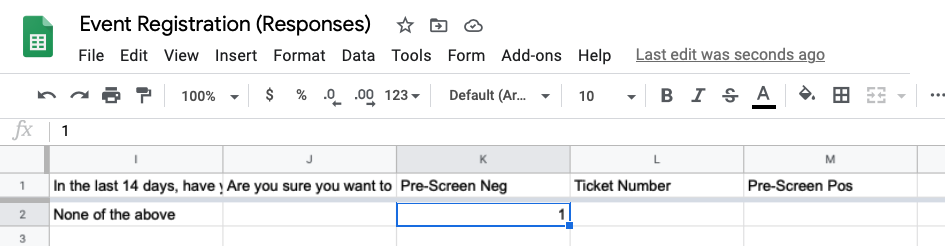 In the cell for that “Registration” and “Ticket Number” enter “X” (next ticket number (see Figure 10.)Figure 10.  Add Ticket Number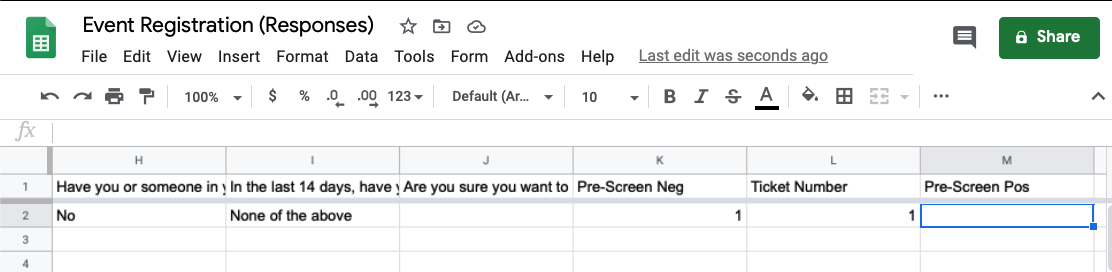 If the Registration is “Pre-Screen Positive”, the Ministry Team will have a process to connect with the registration and offer alternative virtual connection options.In the cell for that “Registration” and “Pre-Screen Pos” enter “1”. (see Figure 11.)Figure 11. Add marker for Pre-Screen Pos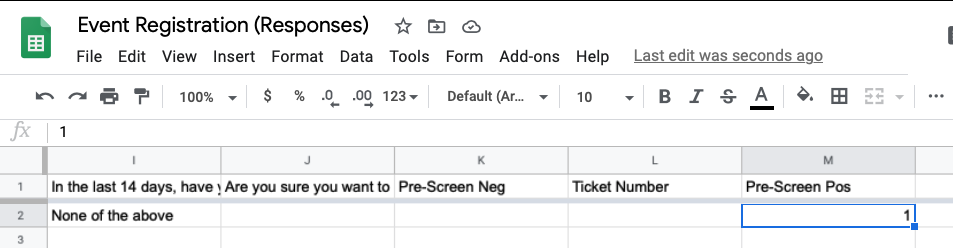 Before the in person Event, the Secretary will close the on line Event Registration, by selecting the “Reponses” tab, and toggling the “Accepting responses” button (see Figure 12.) and share the Event Registration Sheets with the Ministry Team, including the Head Usher of the Event.Figure 12. Close the on line Event Registration.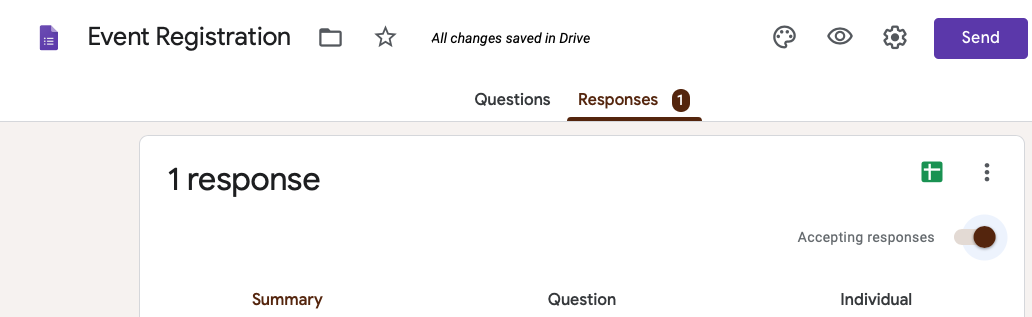 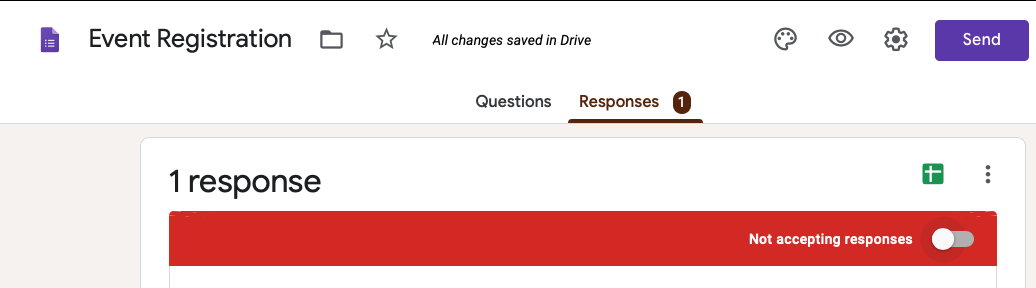 The Head Usher will have a printed copy of the Event Registration Sheets and cross reference the attendees at the Event.For each attendee at entry, the Ushers will:Ask “What is your Ticket Number?”If they do not have a Ticket Number, proceed to 10.Ask “Have there been any changes to your health status since your Event Registration?”If they have had changes, they should be directed to go home and attend the event virtually.Direct the attendee from the entrance to their seat.The Head Usher will have paper copies of the on line Event Registration Form (see Appendix 1.) available for registering any Attendee who shows up without a Ticket Number for the event.If the Event has reached maximum capacity (Sanctuary 120, Fellowship Hall 30), the Attendee will be directed to go home and participate virtually.Upon completion of the Event, the Secretary will retrieve all the records of the Attendees from the Head Usher, including any paper registrations completed at the Event.The Secretary will enter all Attendees into the Event Registration Sheets and send a copy to the Secretary of the Board of Elders through church administrative assistant carmen.li.9950@gmail.com to archive the record for the Event.Appendix 1.  Sample Paper Copy of On Line Event RegistrationEvent registration - English WorshipEvent Timing: Sunday, August 2, 2020 9amEvent Address: 9950 Sheppard Ave. E., Toronto, ON M1B 5R6Contact us at (416) 282-2063 or jaffrayevents@gmail.comName: __________________________________________Email address: ____________________________________Phone number: ___________________________________Are you currently experiencing any of these symptoms? Fever (feeling hot to the touch, a temperature of 37.8 degrees Celsius or higher) Chills Cough that's new or worsening (continuous, more than usual) Barking cough, making a whistling noise when breathing (croup) Shortness of breath (out of breath, unable to breathe deeply) Difficulty swallowing Sore throat (not related to seasonal allergies or other known causes or conditions) Runny nose (not related to seasonal allergies or other known causes or conditions) Stuffy or congested nose (not related to seasonal allergies or other known causes or conditions) Lost sense of taste or smell Pink eye (conjunctivitis) Headache that’s unusual or long lasting Digestive issues like nausea/vomiting, diarrhea, stomach pain (not related to other known causes or conditions) Muscle aches that are unusual or long lasting Extreme tiredness that is unusual (fatigue, lack of energy) Falling down often For young children and infants: sluggishness or lack of appetite New rash that is unexplained (especially on toes) New inattention or confusion None of the aboveAre you in any of these at-risk groups? Getting treatment that compromises (weakens) your immune system Having a condition that compromises (weakens) your immune system (for example, lupus, rheumatoid arthritis, immunodeficiency disorder) Having a chronic (long-lasting) health condition (for example, diabetes, emphysema, asthma, heart condition, COPD) Regularly going to a hospital or health care setting for a treatment (for example, dialysis, surgery, cancer treatment) Age 70 years or older None of the aboveHave you travelled outside of Canada in the past 14 days? No		 YesHave you or someone in your social circle (including people you live with) had close physical contact with someone who tested positive for COVID-19? No		 Yes Screen Negative – Ticket Number: _____________ Screen Positive – Direct to go home and attend Event virtually.